EK 5BEYAZBAYRAK PİRİNÇ LEVHA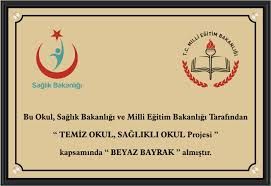 